Муниципальное бюджетное общеобразовательное учреждение городского округа Королёв Московской  области«Средняя общеобразовательная школа № 5»ПУБЛИЧНЫЙ ДОКЛАДО ДЕЯТЕЛЬНОСТИ ШКОЛЫВ 2018-2019 УЧЕБНОМ ГОДУ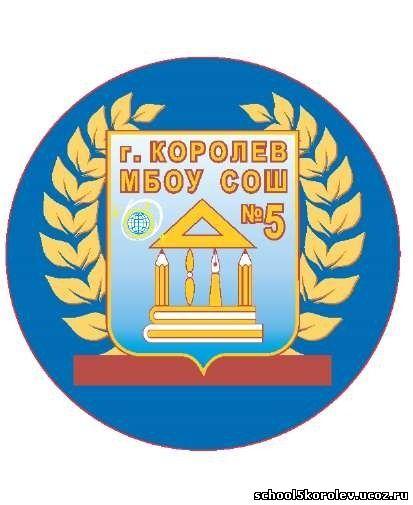 